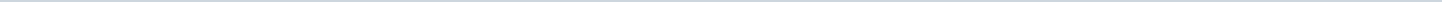 Geen documenten gevonden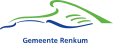 Gemeente RenkumAangemaakt op:Gemeente Renkum28-03-2024 19:17Jaarverslagen0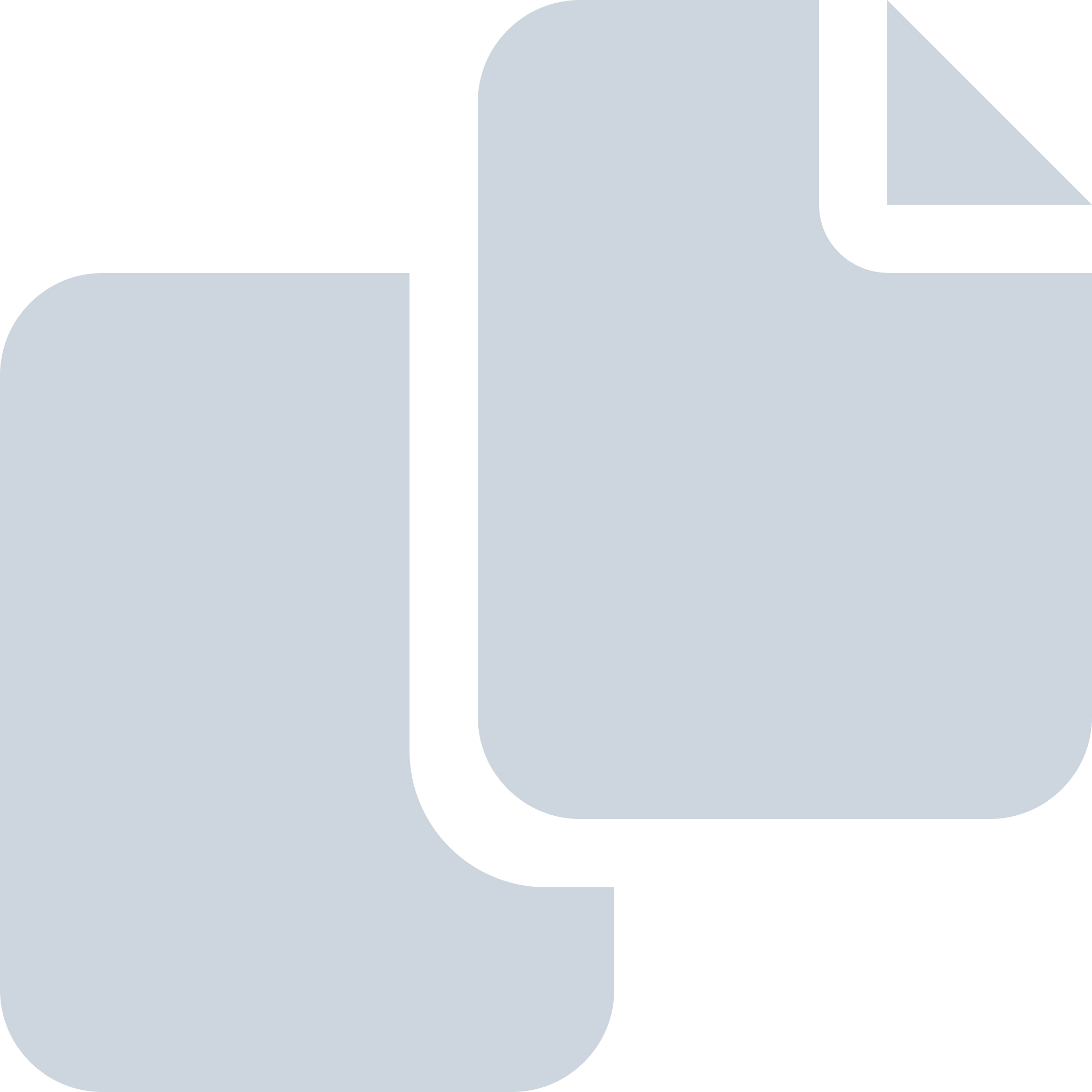 Periode: juni 2018